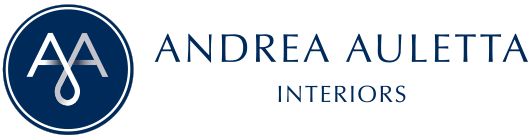 HOTEL “IL TORNABUONI” - FIRENZEEMBRACED IN THE COMFORT OF HISTORY IN A FLIGHT OF BUTTERFLIESAmong the latest projects of interior designer Andrea Auletta, 'IL Tornabuoni' in Florence is a 5-star hotel of the AG Hotels Group designed to host international guests. Andrea Auletta Interiors Studio took care of the design of the hotel in all its elements, from the distributive ones to the furnishing details. "Each floor - says Auletta - has led to a different distribution layout and in this setting I have dealt with every element, designing each single furniture and furnishing complement as well as carpets, wallpapers, paintings and decorative items".The hotel has 62 rooms and three different offers of food.'IL Magnifico Restaurant & Bistro' on the ground floor declares from the name a tribute to the Tuscan gastronomic tradition.In the common areas of the ground floor, the ‘pietra serena’ (sand stone) gives a touch of historic Florentine atmosphere by evoking the lights and shadows of an heritage building, without betraying the original structure of Palazzo Tornabuoni, overlooking the shopping street in the historic downtown of Florence, a few steps from Ponte Vecchio and the Arno river.The leather of the seats recalls refined atmospheres with a touch of nature, the harmony of grey and beige contributes to relaxation and leads back to memories.Passing from the daylight and to the night lighting, the dehor on the ground floor recalls the same harmonies of the inside, creating a cozy and intimate environment outside, where the heraldic green of the curtains adds a touch of elegance and comfort.The rooms feature harmonies of different colours on each floor: orange, red, grey, blue and yellow and give a note of personality to each room, while bathrooms, with their massive layout of space, recall suggestions of ancient spas and historical memories.Besides the Butterfly Terrace, the Restaurant ‘Lucie’ on the fourth floor declines flavours of a more international taste with a pleasant touch of nouvelle cuisine. The space boldly combines pink and malachite, but here, these antagonistic colours dialogue with grace and elegance to create, together with the comfortable seats and the cozy sofas, an embracing space that fits well with the refined ritual of conviviality.Out of the box, but no less appealing, IL Magnifico Café & Champagne bar on the ground floor offers a touch of originality for those who want to rest their palate from the powerful Supertuscan wines and taste, instead, the noble and delicious bubbles of champagne.This hotel stands out for the originality of its decorative elements and an array of unique and surprising details, evocative of a calm and stylized nature, ranging from stone to butterflies, where comfort and respect of the past will welcome guests, starting from the opening scheduled in Spring 2021.LA CAVE, on the lower floor, is the hotel cellar and boasts a fine collection of bottles of Italian wines and French champagne. The space is available and particularly suitable for private events, candlelit dinners and wine testing.Andrea Auletta InteriorsVia A. Ponchielli, 7 Milano – Italywww.andreaauletta.net - info@andreaauletta.net+39 02 36740551OGS PR and Communication Via Koristka 3, Milano www.ogs.it – info@ogs.itpress.ogs.it  +39 02.3450610